Albertslund, den 3. januar 2020Coop Idræt AlbertslundBadmintonafdelingen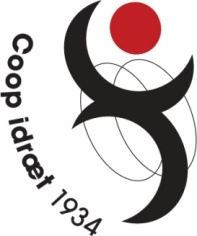 Indkaldelse til årsmøde:Torsdag den 6. februar 2020 - kl. 17.00I Coop Idræts Klubhus v/kaffetårnetRoskildevej 23, Albertslund(P-plads på hjørnet af Læhegnet og Sydvestvej)Dagsorden:1.	Godkendelse af stemmeberettigede2.	Valg af dirigent og referent3.	Afdelingsberetning4.	Forelæggelse af afdelingsregnskab5.	Fastsættelse af kontingent6.	Godkendelse af budget for det kommende år7.	Indkomne forslag8.	Valg af:	a) Formand, på valg er Lene Lund (modtager genvalg)	b) Næstformand/kasserer, på valg er Erik Berg (modtager genvalg)	c) Sekretær, på valg er Preben Jensen (modtager genvalg)	d) Afdelingsbestyrelsessuppleant, på valg er Egede Dalby (modtager	    genvalg)	e) Suppleant, på valg er Jytte Rasmussen (modtager genvalg)	f) Webmaster, på valg er Jens Oluf Nielsen (modtager genvalg)	Alle valg er for 1 år.EventueltForslag, der ønskes behandlet på dette årsmøde, skal være formanden - Lene Lund - i hænde på mail – Lene.Lund@coop.dk – senest den onsdag, den 29. januar 2020 - 1 uge før årsmødet.Badmintonafdelingen serverer smørrebrød, øl og vand i forbindelse med årsmødet.Vi håber at se din/jeres tilmelding, som sker ved at sende en mail til Lene Lund:Mail Coop – Lene.Lund@Coop.dkellerMail privat – Toplund@gmail.comDa Coop Idræts hjemmeside endnu ikke har fået opdateret tilmeldingsmodul.Senest tirsdag, den 28. januar 2020 om du ønsker at deltage i Badmintonafd. årsmøde.Med venlig hilsenBadmintonbestyrelsen